Strukturierung der schriftlichen Reflexion der UnterrichtspraxisPRIMARSTUFEDie schriftliche Praxisreflexion soll nach jeder Unterrichtssequenz verfasst und der Gruppenbetreuerin/dem Grupenbetreuer zusammen mit der schriftlichen Vorbereitung abgegeben werden. Inhaltlich sollte die Praxisreflexion die untenstehenden Bereiche umfassen, wobei die angegebenen Fragen als Hilfestellung zu verstehen sind.Die Unterrichtsstunde evaluierenVergleichen Vergleichen Sie Ihre ursprüngliche Planung mit der konkreten Umsetzung. Wo finden sich Übereinstimmungen, wo ergaben sich Abweichungen? Erläutern Sie tatsächliche oder vermuteten Ursachen für diese Abweichungen. Überprüfen Analysieren Sie das Erreichen der gesetzten fachlichen und fachübergreifenden Ziele unter Zuhilfenahme der in der Planung festgelegten Lernerfolgsindikatoren.Woran konnten Sie die Erreichung erkennen?Benennen Sie konkrete oder mögliche Ursachen für die Nichterreichung von Zielen. WeiterdenkenEntwickeln Sie zukünftige Handlungsoptionen. Wie hätten die oben genannten  Zielsetzungen (noch) erreicht werden können? Das eigene Lehrerhandeln und dessen Wirkung reflektieren und weiterentwickelnPräzisieren Sie GelungenesWas ist in den Bereichen Inhalte, Beziehung und Lehr-Lernprozesse zu Ihrer Zufriedenheit abgelaufen? In welcher Situation konnten Sie dies speziell feststellen und woran?Was war Ihr persönlicher Anteil daran?Thematisieren Sie OffenesWelche Situation(en) ist/sind es wert, noch einmal genauer überdacht zu werden? Weshalb glauben Sie, so und nicht anders gehandelt zu haben?Inwiefern erwies sich Ihr Handeln als nicht völlig zufriedenstellend?Welche Handlungsalternativen wären vorstellbar?Konkretisieren Sie ZukünftigesWelche Ihrer Stärken kamen in dieser Unterrichtsstunde zum Tragen?Welche Lernfelder wurden mit dem/der Praxislehrer/in definiert?Welche Schwerpunkte für die nächste Unterrichtsstunde wurden gesetzt?Setzen Sie sich mit Ihrer längerfristigen Entwicklungsaufgabe auseinander. Beschreiben Sie, welche längerfristige persönliche Entwicklungsaufgabe Sie verfolgen.Auf welche Weise trug diese Unterrichtsstunde dazu bei?Welchen Fortschritt können Sie bezüglich Ihrer Entwicklungsaufgabe bereits feststellen?Welche konkreten nächsten Schritte planen Sie?Institut für Ausbildung 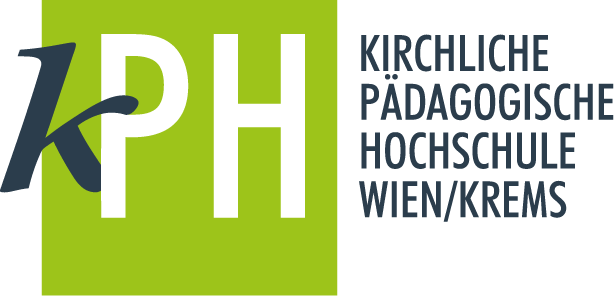 